Curator ActivityFrom MERLOT –https://www.merlot.org/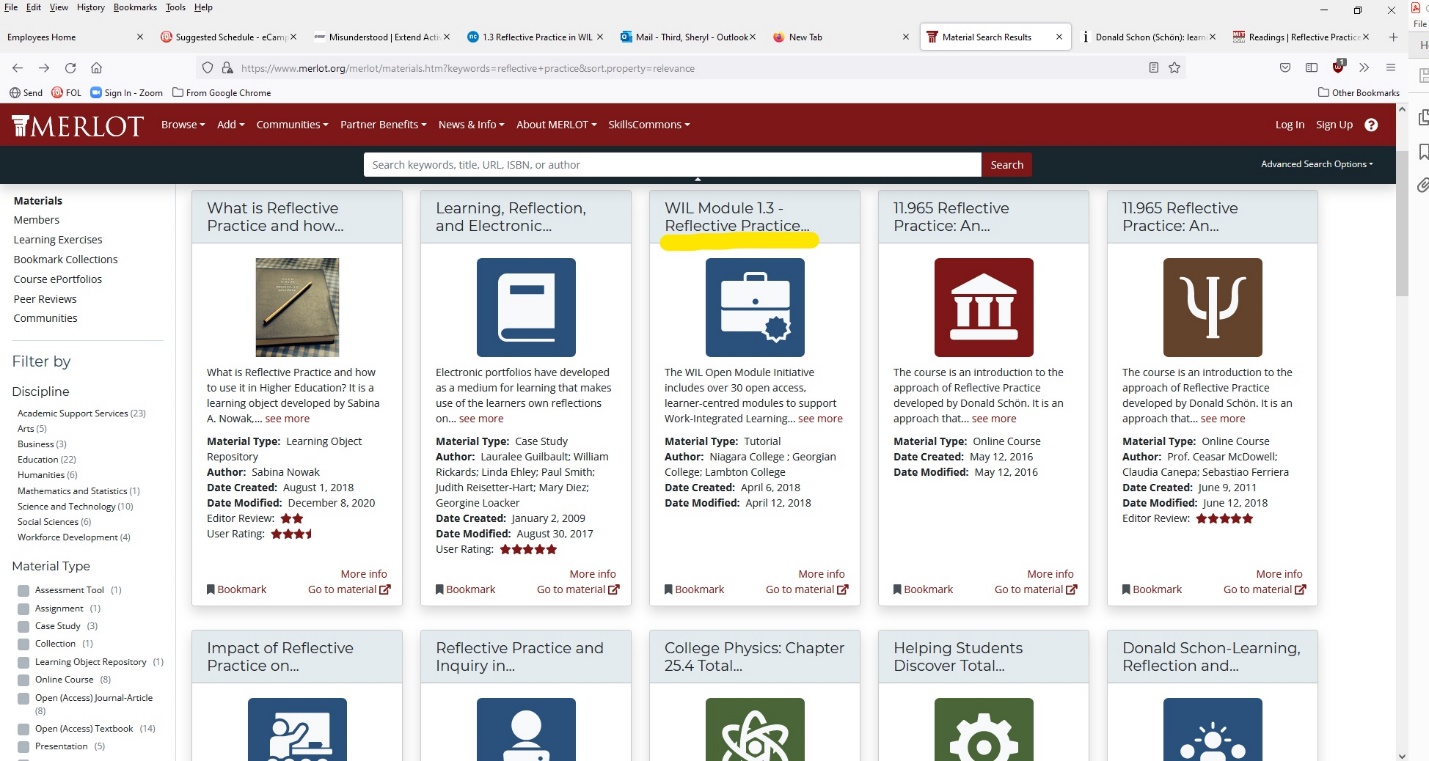 